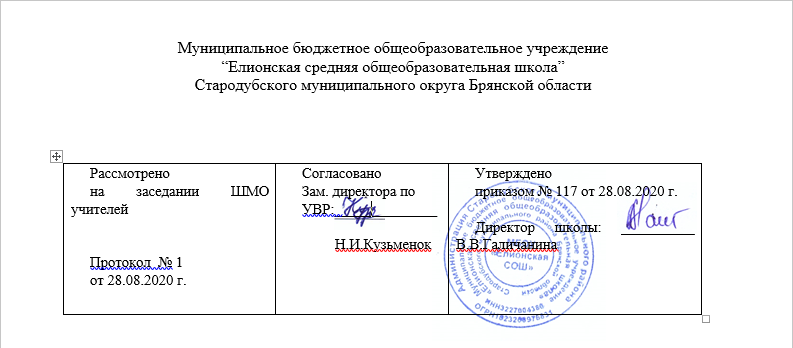 Рабочая программаначального общего образования по русскому языку2  класс      Составила учитель начальных классовСемковская Галина Алексеевна2020 г.Планируемые результаты изучения курса «Русский язык». 2 классЛичностные результатыОбучающийся получит возможность для формирования следующих личностных УУД:представления о своей этнической принадлежности;развития чувства любви к Родине, чувства гордости за свою Родину, народ, великое достояние русского народа – русский язык;представления об окружающем ученика мире (природа, малая родина, люди и их деятельность и др.);осмысления необходимости бережного отношения к природе и всему живому на Земле;посознания положительного отношения к народам, говорящим на разных языках, и их родному языку;представления о своей родословной, достопримечательностях своей малой родины;положительного отношения к языковой деятельности;заинтересованности в выполнении языковых и речевых заданий и в проектной деятельности;понимания нравственного содержания поступков окружающих людей, ориентации в поведении на принятые моральные нормы;развития чувства прекрасного и эстетических чувств через выразительные возможности языка, анализ пейзажных зарисовок и репродукций картин и др.;этических чувств (доброжелательности, сочувствия, сопереживания, отзывчивости, совести и др.); понимания чувств одноклассников, учителей;развития навыков сотрудничества с учителем, взрослыми, сверстниками в процессе выполнения совместной деятельности на уроке и при выполнении проектной деятельности;представления о бережном отношении к материальным ценностям; развития интереса к проектно-творческой деятельности.Метапредметные результатыРЕГУЛЯТИВНЫЕ УУДПринимать и сохранять цель и учебную задачу;высказывать свои предположения относительно способа решения учебной задачи; в сотрудничестве с учителем находить варианты решения учебной задачи;планировать (совместно с учителем) свои действия в соответствии с поставленной задачей и условиями её реализации;учитывать выделенные ориентиры действий (в заданиях учебника, справочном материале учебника – в памятках) в планировании и контроле способа решения;выполнять действия по намеченному плану, а также по инструкциям, содержащимся в источниках информации (в заданиях учебника, справочном материале учебника – в памятках);проговаривать (сначала вслух, потом на уровне внутренней речи) последовательность производимых действий, составляющих основу осваиваемой деятельности;оценивать совместно с учителем или одноклассниками результат своих действий, вносить соответствующие коррективы;адекватно воспринимать оценку своей работы учителем, товарищами, другими лицами;понимать причины успеха и неуспеха выполнения учебной задачи;выполнять учебные действия в устной, письменной речи, во внутреннем плане.ПОЗНАВАТЕЛЬНЫЕ УУДОсознавать познавательную задачу, воспринимать её на слух, решать её (под руководством учителя или самостоятельно);воспринимать на слух и понимать различные виды сообщений (информационные тексты);ориентироваться в учебнике (на форзацах, шмуцтитулах, страницах учебника, в оглавлении, в условных обозначениях, в словарях учебника);работать с информацией, представленной в разных формах (текст, рисунок, таблица, схема), под руководством учителя и самостоятельно;осуществлять под руководством учителя поиск нужной информации в соответствии с поставленной задачей в учебнике и учебных пособиях;пользоваться знаками, символами, таблицами, схемами, приведёнными в учебнике и учебных пособиях (в том числе в электронном приложении к учебнику), для решения учебных и практических задач;пользоваться словарями и справочным материалом учебника;осмысленно читать текст, выделять существенную информацию из текстов разных видов (художественного и познавательного);составлять устно небольшое сообщение об изучаемом языковом объекте по вопросам учителя (с опорой на графическую информацию учебника или прочитанный текст);составлять небольшие собственные тексты по предложенной теме, рисунку;осуществлять синтез как составление целого из частей (под руководством учителя);ориентироваться при решении учебной задачи на возможные способы её решения;находить языковые примеры для иллюстрации изучаемых языковых понятий;осуществлять сравнение, сопоставление, классификацию изученных фактов языка по заданным признакам и самостоятельно выделенным основаниям;обобщать (выделять ряд или класс объектов как по заданному признаку, так и самостоятельно);делать выводы в результате совместной работы класса и учителя;подводить анализируемые объекты (явления) под понятия разного уровня обобщения (слово и часть речи, слово и член предложения, имя существительное и часть речи и др.);осуществлять аналогии между изучаемым предметом и собственным опытом (под руководством учителя); по результатам наблюдений находить и формулировать правила, определения;устанавливать причинно-следственные связи в изучаемом круге явлений, строить рассуждения в форме простых суждений об объекте.КОММУНИКАТИВНЫЕ УУДСлушать собеседника и понимать речь других;оформлять свои мысли в устной и письменной форме (на уровне предложения или небольшого текста);принимать участие в диалоге, общей беседе, выполняя правила речевого поведения (не перебивать, выслушивать собеседника, стремиться понять его точку зрения и др.);выбирать адекватные речевые средства в диалоге с учителем и одноклассниками;задавать вопросы, адекватные речевой ситуации, отвечать на вопросы других; строить понятные для партнёра высказывания;признавать существование различных точек зрения; воспринимать другое мнение и позицию;формулировать собственное мнение и аргументировать его;работать в парах, учитывать мнение партнёра, высказывать своё мнение, договариваться и приходить к общему решению в совместной деятельности; проявлять доброжелательное отношение к партнёру;строить монологическое высказывание с учётом поставленной коммуникативной задачи.Предметные результатыВ результате изучения русского языка во 2 классе дети научатся:понимать – предложение – это основная единица речи;понимать термины «повествовательные предложения», «вопросительные предложения», «побудительные предложения»; грамматические особенности предложений, различных по цели высказывания;различать предложения по интонации (восклицательные, невосклицательные, вопросительные);оформлять предложения в устной и письменной речи (интонация, пауза, знаки препинания: точка, вопросительный и восклицательный знаки);различать признаки текста и типы текстов (повествование, описание);различать главные члены предложения;понимать – слова в предложении связаны по смыслу и по форме;различать словосочетание и предложение;понимать лексическое и грамматическое значение (вопрос) имени существительного, имени прилагательного, глагола;понимать особенности употребления в предложении имени существительного, прилагательного, глагола, предлога;понимать термины «корень слова», «однокоренные слова», «разные формы слова»;различать слабую и сильную позиции гласных и согласных в корне слова (без терминологии);использовать способы проверки обозначения на письме гласных и согласных звуков в слабой позиции в корне слова;давать фонетическую характеристику гласных и согласных звуков;понимать назначение букв Е, Ё, Ю, Я;различать деление слов на слоги и для переноса;понимать влияние ударения на смысл слова;различать звуки [и] и  [й] и буквы, их обозначающие;различать парные и непарные согласные по звонкости и глухости, по твёрдости и мягкости; обозначать мягкость согласных на письме;понимать роль разделительного мягкого знака в слове;верно, употреблять прописную букву.Содержание учебного предметаНаша речь (3 ч)Виды речи. Знакомство с учебником. Язык и речь, их значение в жизни людей. Родной язык, его значение в жизни людей. Роль русского языка как национального языка русского народа, как государственного языка Российской Федерации и языка межнационального общения. Виды речевой деятельности человека. Характеристика человека по его речи. Требования к речи. Речь устная, письменная, внутренняя (речь про себя). Диалог и монолог. Текст (4 ч)Текст. Признаки текста: целостность, связность, законченность. Тема и главная мысль текста. Заглавие. Части текста. Построение текста: вступление, основная часть, заключение. Воспроизведение прочитанного текста.*Слова с непроверяемым написанием: сентябрь. Р.р. Составление рассказа по рисунку, данному началу и опорным словам. Смысловое чтение текстов различных стилей и жанров в соответствии с учебными целями и задачами {это учебное действие формируется при изучении всего курса русского языка).Предложение (12 ч)Предложение .Предложение как единица речи, его назначение и признаки: законченность мысли, связь слов в предложении. Наблюдение над значением предложений, различных по цели высказывания (без терминологии).Логическое (смысловое) ударение в предложении. Предложение. Знаки препинания конца предложения (точка, вопросительный, восклицательный знаки). Контрольное списывание. Главные члены предложения (основа). Второстепенные члены предложения (без деления на виды). Подлежащее и сказуемое — главные члены предложения. Распространённые и нераспространённые предложения. Связь слов в предложении. Р.р. Коллективное составление рассказа по репродукции картины И. С. Остроухова «Золотая осень». Формирование чувства прекрасного в процессе анализа репродукции пейзажной картины художника И. С. Остроухова в «Картинной галерее» учебника. *Слова с непроверяемым написанием: родина, скоро, быстро, ветер (ветерок), рисунок (рисовать), яблоко (яблочко), яблоня. Связь слов в предложении.».Слова, слова, слова... (18ч)Слово и его значение. Номинативная (назывная) функция слова. Понимание слова как единства звучания и значения. Слово и его значение. Слово как общее название многих однородных предметов. Однозначные и многозначные слова. Прямое и переносное значения слов. Развитие речи. Наблюдение над переносным значением слов как средством создания словесно-художественных образов. Работа с толковым и орфографическим словарями. Синонимы. Расширение представлений о предметах и явлениях' окружающего мира через лексику слов. Антонимы. Работа со словарями синонимов и антонимов. Р.р. Изложение текста по данным к нему вопросам. Антонимы.*Слова с непроверяемым написанием: берёза (берёзка), ягода (ягодка), лопата (лопатка), осина (осинка), дорога (дорожка), до свидания. Родственные (однокоренные) слова. Корень слова (первое  представление).Единообразное написание корня в однокоренных словах.*Слова с непроверяемым написанием: сахар (сахарный). Выделение корня в однокоренных словах. Различение родственных (однокоренных ) слов и синонимов, родственных (однокоренных) слов и слов с омонимичными корнями. Единообразное написание корня в однокоренных словах. Слог. Ударение. Перенос слова. Слог как минимальная произносительная единица. Слог как минимальная произносительная единица. Слогообразующая роль гласных звуков. Ударение. Словесное и логическое (смысловое) ударение в предложении. Словообразующая функция ударения. Слова с непроверяемым написанием: извини (те), капуста. Перенос слов по слогам. Правила переноса части слова с одной строки на другую.Слова с непроверяемым написанием: жёлтый, посуда.Формирование чувства ответственности за братьев  наших меньших, попавших в беду, готовность прийти им на помощь (на основе нравственного содержания текстов учебника). Р.р. Составление рассказа по серии сюжетных рисунков, вопросам и опорным словам. »Звуки и буквы ( 59ч)Звуки и буквы . Различие звуков и букв. Звуки и их обозначение буквами на письме. Условные звуковые обозначения слов. Замена звука буквой и наоборот. Русский алфавит, или Азбука. Значение алфавита. Знание алфавита: правильное называние букв, знание их последовательности. "Употребление  прописной (заглавной). Использование алфавита при работе со словарями.*Слова с непроверяемым написанием: октябрь, алфавит, ноябрь.Сведения из истории русского языка: о самых молодых буквах в алфавите, о прописных и строчных буквах и др. («Странички для любознательных»). Р.р. Коллективное  составление рассказа по репродукции картины. Гласные звуки (повторение и обобщение представлений). Признаки гласного звука. Смыслоразличительная и слогообразующая роль гласных звуков. Буквы, обозначающие гласные звуки. Буквы е, ё, ю, я и их функции в слове: обозначают один гласный звук и указывают на мягкость предшествующего согласного звука на письме; обозначают в определённых позициях два звука — согласный звук [й'] и последующий гласный звук.Сведения об источниках пополнения словарного запаса русского языка. Р.р. Работа с текстом. Запись ответов на вопросы к тексту. Правописание слов с безударным гласным звуком в корне.  Произношение безударного гласного звука в корне слова и его обозначение на письме. Особенности проверяемых и проверочных слов (для правила обозначения буквой безударного гласного звука в корне слова. Способы проверки написания буквы, обозначающей безударный гласный звук в корне слова. Представление об орфограмме. Проверяемые и непроверяемые орфограммы. Слова с непроверяемой буквой безударного гласного звука {ворона, сорока и др.). *Слова с непроверяемым написанием: одежда, снегирь, лягушка, земляника, малина, молоток. Слова с непроверяемой буквой безударного гласного звука. Р.р. Составление текста из предложений с нарушенным порядком повествования. Проверь себя. Словарный диктант. Правописание слов с безударным гласным звуком в корне. Контрольный диктант  по теме: «Правописание слов с безударным гласным звуком в корне». Согласные звуки (повторение и углубление представлений).Признаки согласного звука. Смыслоразличительная роль согласных звуков в слове.*Слова с непроверяемым написанием: мороз (морозный). Согласный звук [й'] и буква «и краткое».* Слова с непроверяемым написанием: урожай (урожайный). Произношение и написание слов с удвоенными согласными.*Слова с непроверяемым написанием: суббота (субботний). Р. р. Коллективное составление рассказа по репродукции картины и опорным словам. Твёрдые и мягкие согласные звуки и буквы для их обозначения. Обозначение мягкости согласных звуков на письме буквами и, е, ё, ю , ь.Формирование бережного отношения к материальным ценностям, к  тому, что создано трудом человека, на основе содержания текстов учебника.  Мягкий знак (ь) .Правописание мягкого знака на конце и в середине слова перед другими согласными. *Слова с непроверяемым написанием: декабрь, мебель коньки. Развитие на основе текстов учебника положительных качеств личности: скромности, бережливости, совестливости. Р. р. Работа с текстом. Составление ответов на вопросы к тексту. Проект «Пишем письмо». Правописание буквосочетаний с шипящими звуками . Буквосочетания чк, чн, чт, щн, нч. Орфоэпические  нормы  произношения   слов с сочетаниями чн, чт ([ш]то, наро[ш]но). Правописание сочетаний чк, чн, чт, щн, нч. *Слова с непроверяемым написанием: тарелка. Правописание буквосочетаний жи—ши, чаща, чу—щу. Проверочный диктант по теме: «Правописание буквосочетаний с шипящими звуками ». Р.р.  Составление предложений из слов «Первый снег». Проект «Рифма». Формирование мотивации к исследовательской и творческой деятельности. *Слова с непроверяемым написанием: товарищ, щавель, метель. Звонкие и глухие согласные звуки . Звонкие и глухие согласные звуки (парные и непарные) и их обозначение буквами. Правописание слов с парным по глухости-звонкости согласным на конце слова и перед согласным. Произношение парного по глухости-звонкости согласного звука на конце слова и в корне перед согласным и его обозначение буквой на письме. Особенности проверяемых и проверочных слов для правила обозначения буквой парного по глухости-звонкости согласного звука на конце слова и перед согласным. Способы проверки написания буквы, обозначающей парный по глухости-звонкости согласный звук, на конце слова или перед согласным в корне (кроме сонорного): изменение формы слова, подбор однокоренного слова. Формирование умений ставить перед собой орфографическую задачу при написании слов, Определяют пути её решения, решать её в соответствии с изученным правилом. *Слова с непроверяемым написанием: народ. Проверка написания буквы, обозначающей парный по глухости-звонкости согласный звук, на конце слова или перед согласным в корне. Р.р. Обучающее изложение «Оляпка». Проверь себя. Звонкие и глухие согласные». Обобщение знаний об изученных правилах письма . Контрольный диктант «Звонкие и глухие согласные». Проект «И в шутку и всерьёз». Разделительный мягкий знак (ь). Использование на письме разделительного мягкого знака. Наблюдение над произношением слов с разделительным мягким знаком. Соотношение звукового и буквенного состава в словах типа друзья, ручьи. Правило написания разделительного мягкого знака в словах. * Слова с непроверяемым написанием: обезьяна (обезьянка). Части речи (58 ч)Части речи.Соотнесение слов-названий, вопросов, на которые они отвечают, с частями речи.Формирование умений Работают с графической информацией.*Слова с непроверяемым написанием: месяц.Части речи.Имя существительное как часть речи: значение и употребление в речи.Имя существительное как часть речи: значение и употребление в речи. Расширение представлений о предметах и явлениях окружающего мира через ознакомление с именами существительными, обозначающими эти предметы и явления.Имя существительное как часть речи.Слова с непроверяемым написанием: январь, февраль.Одушевлённые и неодушевлённые имена существительные.Формирование представлений о профессиях и людях труда.Слова с непроверяемым написанием: картина (картинка).Одушевлённые и неодушевлённые имена существительные.Собственные и нарицательные имена существительные.Заглавная буква в именах собственных.Развитие познавательного интереса к происхождению имён и фамилий, истории названия своего города (посёлка).*Слова с непроверяемым написанием: отец, фамилия, город, улица, Россия.Р. р.  Составление рассказа по личным наблюдениям и вопросам. Обучающее изложение по вопросам «Кот Мурзик».Число имён существительных. Изменение существительных по числам. Имена существительные,   употребляющиеся   только в одном числе (ножницы, молоко).*Слова с непроверяемым написанием: топор. Синтаксическая функция имени существительного в предложении (подлежащее или второстепенный член).Обобщение знаний об имени существительном. Формирование первоначальных представлений о разборе имени существительного как части речи.Развитие логических действий анализа, сравнения, классификации, дифференциации, доказательства при определении признаков имени существительного. Проверь себя.Глагол.  Глагол как часть речи и употребление его в речи (общее представление).Синтаксическая функция глагола в предложении (чаще всего является сказуемым).Формирование представлений об обязанностях по дому, которые могут выполнять мальчики и девочки на основе рисунков в учебнике.Р. р. Составление рассказа по репродукции картины художника.Число глагола.Изменение глагола по числам. Формирование навыка правильного употребления глаголов {одеть и надеть) в речи.* Слова с непроверяемым  написанием:  обед (обедать), магазин.Правописание частицы не с глаголом .Обобщение знаний о глаголе . Развитие речи. Восстановление текста с нарушенным порядком предложений.Обобщение знаний о глаголе.Текст-повествование и роль в нём глаголов.Развитие речи. Составление текста-повествования на предложенную тему, составление письменного ответа на один из вопросов к заданному тексту.Имя прилагательное как часть речи: значение и употребление в речи.Связь имени прилагательного с именем существительным .Синтаксическая функция имени прилагательного в предложении.Формирование чувства уважения к русскому языку, гордости за русский язык.Сравнение как одно из выразительных средств языка.Единственное и множественное число имён прилагательных .Зависимость формы числа имени прилагательного от формы числа имени существительного.Воспитание чувства уважения к родным, к маме на основе анализа текстов о маме. Литературные нормы употребления в речи таких слов и их форм, как кофе, мышь, фамилия, шампунь и др.*Слова с непроверяемым написанием: облако (облачко), метро.Обобщение знаний об имени прилагательном.Текст-описание и роль в нём имён прилагательных.Текст-описание и роль в нём имён прилагательных.Понятие о тексте-описании. Роль имён прилагательных в тексте-описании.Р. р.  Составление текста- описания  натюрморта по репродукции картины Ф. П. Толстого «Букет цветов , бабочка и птичка».Местоимение. Его значение, употребление в речи (общее представление . Местоимение (личное) как часть речи. Его значение, употребление в речи (общее представление).Местоимение (личное) как часть речи.Развитие речи.Редактирование текста с повторяющимися именами существительными.Составление текста из предложений с нарушенной последовательностью повествования. Составление по рисункам текста-диалога.*Слова с непроверяемым написанием: платок. Формирование экологических представлений (природу надо беречь).Текст-рассуждение.Структура текста-рассуждения.Итоговая промежуточная аттестация.Предлоги.  Роль предлогов в речи.Ознакомление с наиболее употребительными предлогами. Функция предлогов. Правописание предлогов с именами существительными.*Слова с непроверяемым написанием: апрель, шёл.Развитие речи. Редактирование текста; восстановление деформированного повествовательного текста. Проверь себя. Правописание предлогов с именами существительными.Проект «В словари — за частями речи!».Повторение (16ч)Повторение по теме «Текст». Повторение по теме «Предложение». Повторение по теме «Слово и его значение».  Повторение по теме «Части речи». Р.р. Составление рассказа по картине И. И. Шишкина «Утро в сосновом лесу». Повторение по теме «Звуки и буквы». Повторение по теме «Правила правописания». Обобщение курса.ТЕМАТИЧЕСКОЕ ПЛАНИРОВАНИЕ № п/пТема урока и содержаниеДата по плануДата фактическиНаша речь (3 ч)1Виды речи.2Виды речевой деятельности человека. Речь устная, письменная, внутренняя (речь про себя). 3Диалог и монолог .Текст (4 ч)4Текст. Признаки текста: целостность, связность, законченность.5Тема и главная мысль текста. Заглавие.6Части текста. 7Р.р. Составление рассказа по рисунку, данному началу и опорным словам. Предложение (12 ч)8Предложение .9Предложение. Знаки препинания конца предложения (точка, вопросительный, восклицательный знаки). 10Контрольное списывание.11Главные члены предложения (основа).12Второстепенные члены предложения (без деления на виды).13Подлежащее и сказуемое — главные члены предложения.14Распространённые и нераспространённые предложения.15Связь слов в предложении.16Р.р. Коллективное составление рассказа по репродукции картины И. С. Остроухова «Золотая осень»17Связь слов в предложении.18Связь слов в предложении.19Контрольная работа «Повторение изученного в 1 классе».                       Слова, слова, слова... (18ч)20Слово и его значение.21Слово и его значение. Слово как общее название многих однородных предметов.22Однозначные и многозначные слова. 23Прямое и переносное значения слов. Развитие речи. 24Синонимы. 25Антонимы. Работа со словарями синонимов и антонимов. 26Р.р. Изложение текста по данным к нему вопросам.27Антонимы.28Родственные (однокоренные) слова.  29Корень слова (первое  представление).Единообразное написание корня в однокоренных словах.30Выделение корня в однокоренных словах.31Единообразное написание корня в однокоренных словах.32Слог. Ударение. Перенос слова) (6 ч)33Слог как минимальная произносительная единица.34Ударение. Словесное и логическое (смысловое) ударение в предложении..35Перенос слов по слогам.  36Р.р. Составление рассказа по серии сюжетных рисунков, вопросам и опорным словам.37Контрольный диктант «Слова, слова, слова…»Звуки и буквы  ( 59ч)38Звуки и буквы   (1ч.)39Русский алфавит, или Азбука. (3ч)40Значение алфавита.41Р.р. Коллективное  составление рассказа по репродукции картины. 42Гласные звуки (повторение и обобщение представлений).  43Р.р. Работа с текстом. Запись ответов на вопросы к тексту.44Правописание слов с безударным гласным звуком в корне.  45Произношение безударного гласного звука в корне слова и его обозначение на письме.46Особенности проверяемых и проверочных слов (для правила обозначения буквой безударного гласного звука в корне слова.47Способы проверки написания буквы, обозначающей безударный гласный звук в корне слова.48Способы проверки написания буквы, обозначающей безударный гласный звук в корне слова.49Способы проверки написания буквы, обозначающей безударный гласный звук в корне слова.50Представление об орфограмме. Проверяемые и непроверяемые орфограммы.51Слова с непроверяемой буквой безударного гласного звука {ворона, сорока и др.).52Слова с непроверяемой буквой безударного гласного звука.53Слова с непроверяемой буквой безударного гласного звука. 54Р.р. Составление текста из предложений с нарушенным порядком повествования.55Проверь себя. Словарный диктант.56Правописание слов с безударным гласным звуком в корне.57Правописание слов с безударным гласным звуком в корне.58  Контрольный диктант  по теме: «Правописание слов с безударным гласным звуком в корне».59Согласные звуки (повторение и углубление представлений) (1ч.)Признаки согласного звука. Смыслоразличительная роль согласных звуков в слове.60Согласный звук [й'] и буква «и краткое».61Произношение и написание слов с удвоенными согласными.62Р. р. Коллективное составление рассказа по репродукции картины и опорным словам.63Твёрдые и мягкие согласные звуки и буквы для их обозначения. 64Обозначение мягкости согласных звуков на письме буквами и, е, ё, ю , ь.65Мягкий знак (ь) .Правописание мягкого знака на конце и в середине слова перед другими согласными.66Контрольный диктант за 1 полугодие.67Р. р. Работа с текстом. Составление ответов на вопросы к тексту.Проект «Пишем письмо».68Правописание буквосочетаний с шипящими звуками . Буквосочетания чк, чн, чт, щн, нч.69Правописание сочетаний чк, чн, чт, щн, нч. 70Правописание сочетаний чк, чн, чт, щн, нч.71Буквосочетания жи—ши, ча—ща, чу—щу72Правописание буквосочетаний жи—ши, чаща, чу—щу.73Проверочный диктант по теме: «Правописание буквосочетаний с шипящими звуками ».74Р.р.  Составление предложений из слов «Первый снег». 75Проект «Рифма».Формирование мотивации к исследовательской и творческой деятельности.76Звонкие и глухие согласные звуки ..77Правописание слов с парным по глухости-звонкости согласным на конце слова и перед согласным.78Произношение парного по глухости-звонкости согласного звука на конце слова и в корне перед согласным и его обозначение буквой на письме.                                                                                          79Особенности проверяемых и проверочных слов для правила обозначения буквой парного по глухости-звонкости согласного звука на конце слова и перед согласным.80Особенности проверяемых и проверочных слов для правила обозначения буквой парного по глухости-звонкости согласного звука на конце слова и перед согласным.81Особенности проверяемых и проверочных слов для правила обозначения буквой парного по глухости-звонкости согласного звука на конце слова и перед согласным.82Особенности проверяемых и проверочных слов для правила обозначения буквой парного по глухости-звонкости согласного звука на конце слова и перед согласным.83Особенности проверяемых и проверочных слов для правила обозначения буквой парного по глухости-звонкости согласного звука на конце слова и перед согласным.84Особенности проверяемых и проверочных слов для правила обозначения буквой парного по глухости-звонкости согласного звука на конце слова и перед согласным.85Способы проверки написания буквы, обозначающей парный по глухости-звонкости согласный звук, на конце слова или перед согласным в корне(кроме сонорного): изменение формы слова, подбор однокоренного слова.86Проверка написания буквы, обозначающей парный по глухости-звонкости согласный звук, на конце слова или перед согласным в корне.87Р.р. Обучающее изложение «Оляпка».88Проверь себя. Звонкие и глухие согласные».89Обобщение знаний об изученных правилах письма .90Обобщение знаний об изученных правилах письма. 91Контрольный диктант «Звонкие и глухие согласные».92Проект «И в шутку и всерьёз».93Разделительный мягкий знак (ь).Использование на письме разделительного мягкого знака.94Правило написания разделительного мягкого знака в словах. 95Правило написания разделительного мягкого знака в словах.96Контрольное списывание. Части речи (58ч)97Части речи. Соотнесение слов-названий, вопросов, на которые они отвечают, с частями речи.98Части речи. 99Имя существительное. Имя существительное как часть речи: значение и употребление в речи. (3 ч.)100Имя существительное как часть речи: значение и употребление в речи. 101Имя существительное как часть речи.102Одушевлённые и неодушевлённые имена существительные.103Одушевлённые и неодушевлённые имена существительные.104Одушевлённые и неодушевлённые имена существительные.105Одушевлённые и неодушевлённые имена существительные.106Собственные и нарицательные имена существительные . 107Собственные и нарицательные имена существительные108Заглавная буква в именах собственных.109Развитие познавательного интереса к происхождению имён и фамилий, истории названия своего города (посёлка).110Р. р.  Составление рассказа по личным наблюдениям и вопросам. Обучающее изложение по вопросам «Кот Мурзик». 111Число имён существительных. Изменение существительных по числам. Имена существительные,   употребляющиеся   только в одном числе (ножницы, молоко).112Синтаксическая функция имени существительного в предложении (подлежащее или второстепенный член).113Обобщение знаний об имени существительном. 114Формирование первоначальных представлений о разборе имени существительного как части речи.115Развитие логических действий анализа, сравнения, классификации, дифференциации, доказательства при определении признаков имени существительного.116Контрольный диктант по теме  «Имя существительное». 117Проверь себя.118Глагол.   Глагол как часть речи и употребление его в речи (общее представление).119Глагол как часть речи и употребление его в речи.120Глагол как часть речи и употребление его в речиСинтаксическая функция глагола в предложении (чаще всего является сказуемым).121Р. р. Составление рассказа по репродукции картины художника.122Число глагола .123Изменение глагола по числам. Формирование навыка правильного употребления глаголов {одеть и надеть) в речи.124Правописание частицы не с глаголом . 125Обобщение знаний о глаголе .Развитие речи. Восстановление текста с нарушенным порядком предложений.126Обобщение знаний о глаголе.127Текст-повествование и роль в нём глаголов .128Развитие речи. Составление текста-повествования на предложенную тему, составление письменного ответа на один из вопросов к заданному тексту.129Проверочная работа «Глагол».130Имя прилагательное.  Имя прилагательное как часть речи: значение и употребление в речи.131Имя прилагательное как часть речи: значение и употребление в речи. 132Связь имени прилагательного с именем существительным .133Синтаксическая функция имени прилагательного в предложении.134Формирование чувства уважения к русскому языку, гордости за русский язык.135Сравнение как одно из выразительных средств языка.136Единственное и множественное число имён прилагательных .137Зависимость формы числа имени прилагательного от формы числа имени существительного.138Обобщение знаний об имени прилагательном.139Контрольный диктант  по теме:  « Имя прилагательное».140Текст-описание и роль в нём имён прилагательных.141Текст-описание и роль в нём имён прилагательных.Понятие о тексте-описании. Роль имён прилагательных в тексте-описании. 142Р. р.   Составление текста- описания  натюрморта по репродукции картины Ф. П. Толстого «Букет цветов , бабочка и птичка».143Местоимение. 144Местоимение (личное) как часть речи.145Местоимение (личное) как часть речи.  146Развитие речи.Редактирование текста с повторяющимися именами существительными.147Текст-рассуждение.Структура текста-рассуждения.148Итоговая промежуточная аттестация.149Предлоги.  Роль предлогов в речи. 150Ознакомление с наиболее употребительными предлогами. Функция предлогов. 151 Правописание предлогов с именами существительными.Развитие речи. Редактирование текста; восстановление деформированного повествовательного текста.152Контрольное списывание . Проверь себя. Правописание предлогов с именами существительными.153Проект «В словари — за частями речи!».154Контрольный диктант по теме «Предлоги.Повторение (16ч)155Повторение  «Текст».156Повторение  «Предложение».157Повторение « Предложение».158Повторение  «Слово и его значение»»159Повторение  «Слово и его значение»»160Повторение «Части речи»161Повторение «Части речи»162Повторение  «Звуки и буквы»163Повторение  «Звуки и буквы»164Р.р. Составление рассказа по картине И. И. Шишкина «Утро в сосновом лесу»165Правила правописания.166Итоговый контрольный диктант167Правила правописания.168Правила правописания.169Правила правописания.170Обобщение  изученного за год.